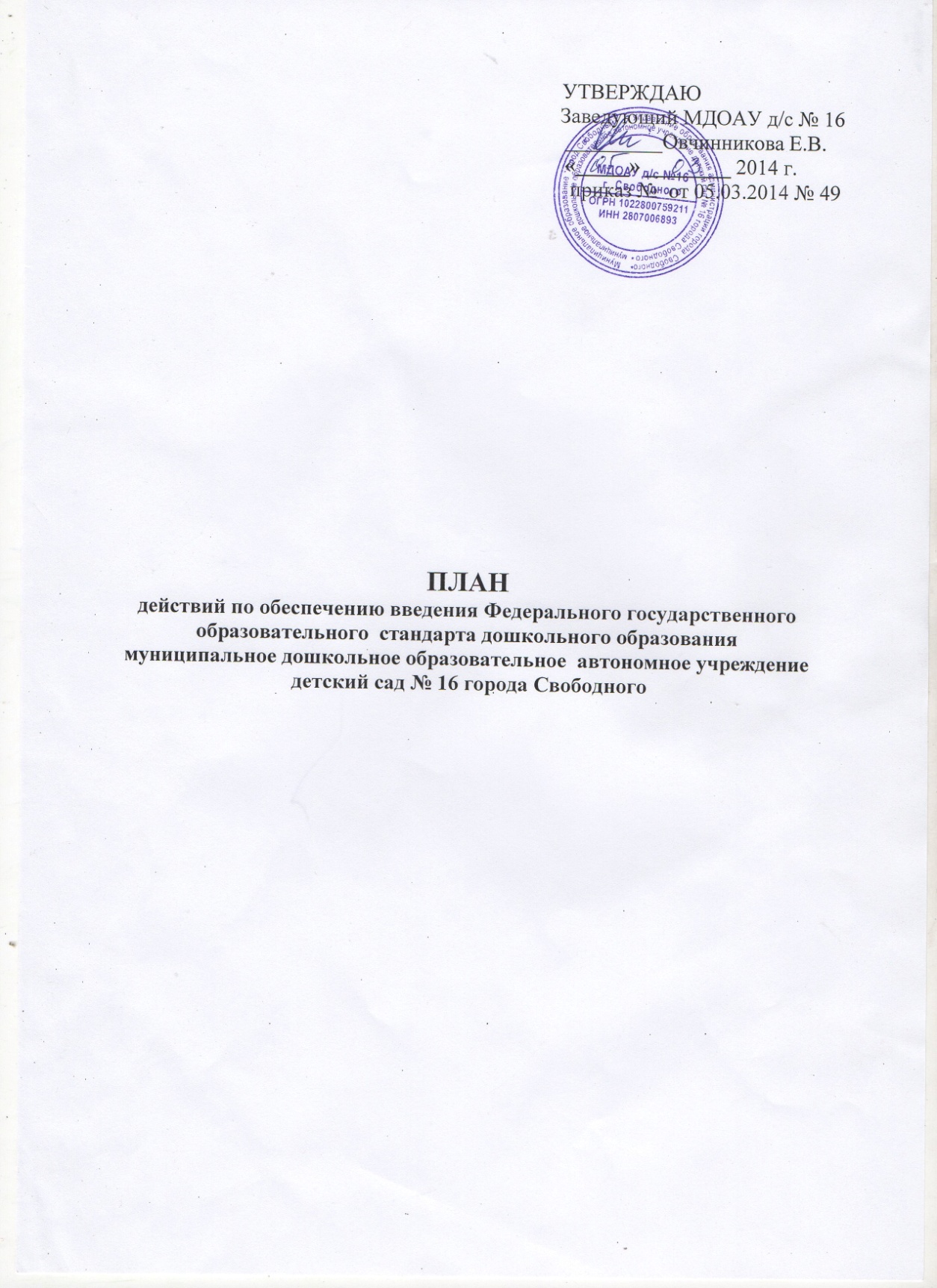 План внедренияфедерального государственного образовательного стандартадошкольного образования (далее ФГОС ДО) в МДОАУ д/с № 16 г. Свободногона 2014 – 2015 годыЦель: создание системы организационно - управленческого и методического обеспечения по организации и введению федерального государственного образовательного стандарта дошкольного образования в МДОАУ д/с № 16 г. СвободногоЗадачи:1.Создать условия для введения и реализации ФГОС дошкольного образования в МДОАУ д/с № 16 г. Свободного.2.Привести в соответствие с требованиями ФГОС ДО нормативно-правовую базу учреждения МДОАУ д/с № 16 г. Свободного.3.Организовать методическое и информационное сопровождение реализации ФГОС ДО.4.Разработать организационно-управленческие решения, регулирующие реализацию введения ФГОС ДО.5.Организовать эффективную кадровую политику в ДОУ.Ожидаемые результаты:1.Организовано методическое сопровождение, способствующеевведению  ФГОС в ДОУ.2.Разработаны организационно-управленческие решения, регулирующие реализацию ФГОС ДО.3.Созданы условия для введения и реализации ФГОС ДО.4.Нормативно-правовая база учреждения приведена в соответствие с требованиями ФГОС ДО.5.Организована эффективная кадровая политика, позволяющая реализовать сопровождение по внедрению ФГОС ДО.  №п/пНаправления мероприятийМероприятияПлан действийПлан действийСрокОтветственныеОтметка о выполнении1.Создание нормативного обеспечения введения ФГОС дошкольного образованияПодготовка и корректировка приказов,  локальных актов, регламентирующих введение  ФГОС ДО.Приказ «Об организации деятельности ДОУ по подготовке к введению ФГОС дошкольного образования »Разработка и утверждение нового Устава ДООВнесение изменений и дополнений в Договор с родителями (законными представителями)Приказ о  создании творческой группы по  разработке основной общеобразовательной программы.Приказ «Об организации деятельности ДОУ по подготовке к введению ФГОС дошкольного образования »Разработка и утверждение нового Устава ДООВнесение изменений и дополнений в Договор с родителями (законными представителями)Приказ о  создании творческой группы по  разработке основной общеобразовательной программы.до 15.03.20142014До 01.09.2014Заведующий Е.В. Овчинникова1.Создание нормативного обеспечения введения ФГОС дошкольного образованияПодготовка к проектированию и разработке основной образовательной программы дошкольного образования в соответствии с требованиями ФГОС дошкольного образования.Приказ «Об организации деятельности ДОУ по подготовке к введению ФГОС дошкольного образования »Разработка и утверждение нового Устава ДООВнесение изменений и дополнений в Договор с родителями (законными представителями)Приказ о  создании творческой группы по  разработке основной общеобразовательной программы.Приказ «Об организации деятельности ДОУ по подготовке к введению ФГОС дошкольного образования »Разработка и утверждение нового Устава ДООВнесение изменений и дополнений в Договор с родителями (законными представителями)Приказ о  создании творческой группы по  разработке основной общеобразовательной программы.До 01.09.2014Заведующий Е.В. Овчинникова1.Создание нормативного обеспечения введения ФГОС дошкольного образованияПодготовка к проектированию и разработке основной образовательной программы дошкольного образования в соответствии с требованиями ФГОС дошкольного образования.Приказ об утверждении основной общеобразовательной программы МДОАУПриказ об утверждении основной общеобразовательной программы МДОАУДо 01.06.2014Заведующий Е.В. Овчинникова1.Создание нормативного обеспечения введения ФГОС дошкольного образованияРазработка и утверждение плана-графика (сетевого графика, дорожной карты) введения ФГОС дошкольного образования в образовательной организацииПриказ «Об организации деятельности ДОУ по подготовке к введению ФГОС дошкольного образования »Приказ «Об организации деятельности ДОУ по подготовке к введению ФГОС дошкольного образования »Март 2014Заведующий МДОАУ д/с № 16 Е.В. Овчинникова1.Создание нормативного обеспечения введения ФГОС дошкольного образованияПриказ «Об утверждении Плана действий по обеспечению введения  федерального государственного образовательного стандарта дошкольного образования в МДОАУ д/с № 16 на 2014-2015 г. »Приказ «Об утверждении Плана действий по обеспечению введения  федерального государственного образовательного стандарта дошкольного образования в МДОАУ д/с № 16 на 2014-2015 г. »Март 2014Заведующий МДОАУ д/с № 16 Е.В. Овчинникова1.Создание нормативного обеспечения введения ФГОС дошкольного образованияОпределение  учебных изданий, используемых при реализации основной образовательной программы дошкольного образования образовательнойРассмотрение вопросов на Педагогических советахРассмотрение вопросов на Педагогических советахДо 01.01.2015Заместитель заведующего И.И. ГулевичИзучение нормативно - правовых документов, регламентирующих деятельность ДОУ в соответствии с ФГОС дошкольного образованияПедагогические советыПостоянно действующий семинарПедагогические советыПостоянно действующий семинарпостоянно по мере поступления документовЗаведующий МДОАУ д/с № 16 Е.В. Овчинникова2.Создание финансово-экономического обеспечения введения ФГОС дошкольного образованияОпределение объемов расходов на подготовку и переход на ФГОС ДО.апрель-май 2014Заведующий МДОАУ д/с № 16 Е.В. Овчинникова2.Создание финансово-экономического обеспечения введения ФГОС дошкольного образованияВнесение изменений в  локальные акты, регламентирующие установление заработной платы работников образовательной организации, в том числе стимулирующих  надбавок и доплат, порядка и размеров премирования.Внесение изменений и дополнений в Положение о стимулирующих надбавкахВнесение изменений и дополнений в Положение о стимулирующих надбавкахсентябрь 2014Заведующий МДОАУ д/с № 16 Е.В. Овчинникова2.Создание финансово-экономического обеспечения введения ФГОС дошкольного образованияЗаключение дополнительных  соглашений к трудовому договору с педагогическими работниками.Работа со службами работниковРабота со службами работниковДо 01.06.2015Заведующий МДОАУ д/с № 16 Е.В. Овчинникова3.Создание организационного обеспечения введения ФГОС дошкольного образованияОбеспечение координации деятельности участников образовательных отношений, всех структур образовательной организации по подготовке к введению и реализации  ФГОС дошкольного образования.Реализация Плана действий по обеспечению введения  федерального государственного образовательного стандарта дошкольного образованияРеализация Плана действий по обеспечению введения  федерального государственного образовательного стандарта дошкольного образованияЗаведующий МДОАУ д/с № 16 Е.В. ОвчинниковаЗаместитель заведующего И.И. Гулевич3.Создание организационного обеспечения введения ФГОС дошкольного образованияРазработка и реализация моделей взаимодействия дошкольной образовательной организации с социальными партнерамиИзучение федерального государственного образовательного стандарта начального общего образования и нормативно - правовые документы, регламентирующих деятельность в начальной школе в связи с введение ФГОС.Изучение федерального государственного образовательного стандарта начального общего образования и нормативно - правовые документы, регламентирующих деятельность в начальной школе в связи с введение ФГОС.По плану совместной деятельностидо 01.09.20142015постоянноЗаместитель заведующего И.И. Гулевич3.Создание организационного обеспечения введения ФГОС дошкольного образованияРазработка и реализация моделей взаимодействия дошкольной образовательной организации с социальными партнерамиАнализ преемственности основных образовательных  программ дошкольного и начального общего образованияАнализ преемственности основных образовательных  программ дошкольного и начального общего образованияПо плану совместной деятельностидо 01.09.20142015постоянноЗаместитель заведующего И.И. Гулевич3.Создание организационного обеспечения введения ФГОС дошкольного образованияРазработка и реализация моделей взаимодействия дошкольной образовательной организации с социальными партнерамиСравнительный анализ требований к  структуре основной образовательной программы дошкольного и начального общего образованияСравнительный анализ требований к  структуре основной образовательной программы дошкольного и начального общего образованияПо плану совместной деятельностидо 01.09.20142015постоянноЗаместитель заведующего И.И. Гулевич3.Создание организационного обеспечения введения ФГОС дошкольного образованияРазработка и реализация моделей взаимодействия дошкольной образовательной организации с социальными партнерамиОбобщение опыта реализации ФГОС ДО педагогическим коллективом учреждения.Обобщение опыта реализации ФГОС ДО педагогическим коллективом учреждения.По плану совместной деятельностидо 01.09.20142015постоянноРазработка и реализация моделей взаимодействия дошкольной образовательной организации с социальными партнерамиРеализация планов совместной работы МДОАУ  и МОАУ СОШ № 192Реализация планов совместной работы МДОАУ  и МОАУ СОШ № 192По плану совместной деятельностидо 01.09.20142015постоянноСоздание системы методической работы, обеспечивающей сопровождение введения ФГОС дошкольного образованияИзучение педагогами нормативно - правовых и методических рекомендаций по введению ФГОС в процессе самообразованияИзучение педагогами нормативно - правовых и методических рекомендаций по введению ФГОС в процессе самообразованияВ соответствии с годовым планом работыСоздание системы методической работы, обеспечивающей сопровождение введения ФГОС дошкольного образованияРассмотрение вопросов на педагогических советах«ФГОС – ориентир развития системы дошкольного образования в РФ» (ознакомление педагогического персонала с проектом ФГОС ДО).Круглый стол «Изучение и сравнительный анализ ФГТ и ФГОС ДО»Рассмотрение вопросов на педагогических советах«ФГОС – ориентир развития системы дошкольного образования в РФ» (ознакомление педагогического персонала с проектом ФГОС ДО).Круглый стол «Изучение и сравнительный анализ ФГТ и ФГОС ДО»В соответствии с годовым планом работыСоздание системы методической работы, обеспечивающей сопровождение введения ФГОС дошкольного образованияРассмотрение вопросов на педагогических советах«ФГОС – ориентир развития системы дошкольного образования в РФ» (ознакомление педагогического персонала с проектом ФГОС ДО).Рассмотрение вопросов на педагогических советах«ФГОС – ориентир развития системы дошкольного образования в РФ» (ознакомление педагогического персонала с проектом ФГОС ДО).Март 2014Заместитель заведующего И.И. ГулевичСоздание системы методической работы, обеспечивающей сопровождение введения ФГОС дошкольного образованияПостоянно-действующие семинары- практикумы:«Внедрение ФГОС ДО в ДОУ»«Особенности организации подвижных игр в режимных моментах в соответствии с ФГОС ДО »«Инновационная развивающая среда в соответствии с ФГОС ДО»Постоянно-действующие семинары- практикумы:«Внедрение ФГОС ДО в ДОУ»«Особенности организации подвижных игр в режимных моментах в соответствии с ФГОС ДО »«Инновационная развивающая среда в соответствии с ФГОС ДО»Сентябрь – ноябрь 2014Сентябрь 2014Октябрь 2014Заместитель заведующего И.И. ГулевичСоздание системы методической работы, обеспечивающей сопровождение введения ФГОС дошкольного образованияКонсультирование педагогов, родителей по проблеме внедрения ФГОС дошкольного образования с целью повышения уровня их компетентности.Консультирование педагогов, родителей по проблеме внедрения ФГОС дошкольного образования с целью повышения уровня их компетентности.Сентябрь 2014Заместитель заведующего И.И. ГулевичСоздание системы методической работы, обеспечивающей сопровождение введения ФГОС дошкольного образованияОткрытые просмотры, мастер- классОткрытые просмотры, мастер- классНоябрь 2014Заместитель заведующего И.И. ГулевичОказание индивидуальной помощи педагогам по вопросам планированияОказание индивидуальной помощи педагогам по вопросам планированияежегодноАнкетирование педагогов с целью выявления затруднений и проблем в изучении ФГОСАнкетирование педагогов с целью выявления затруднений и проблем в изучении ФГОСежегодноВыполнение плана повышения квалификацииВыполнение плана повышения квалификацииежегодноСоздание условий для участия педагогических работников в учебно-методических объединениях системы образования.План повышения квалификацииПлан повышения квалификацииЕжегодноЗаведующий МДОАУ д/с № 16 Е.В. ОвчинниковаЗаместитель заведующего И.И. ГулевичСоздание условий для участия педагогических работников в учебно-методических объединениях системы образования.Участие в районных методических объединенияхУчастие в районных методических объединенияхЕжегодноЗаведующий МДОАУ д/с № 16 Е.В. ОвчинниковаЗаместитель заведующего И.И. ГулевичСоздание условий для участия педагогических работников в учебно-методических объединениях системы образования.Участие в вебинарахУчастие в вебинарахЕжегодноЗаведующий МДОАУ д/с № 16 Е.В. ОвчинниковаЗаместитель заведующего И.И. ГулевичФормирование в образовательной организации  внутренней системы оценки качества  дошкольного образования.Внесение изменений и дополнений в Положение о системе внутреннего мониторинга качества образованияВнесение изменений и дополнений в Положение о системе внутреннего мониторинга качества образованияДо 01.01.2015Заместитель заведующего И.И. ГулевичСодействие  деятельности общественных объединений родителей (законных представителей)Выполнение плана работы с родителями (законными представителями)Выполнение плана работы с родителями (законными представителями)ежегодноЗаведующий МДОАУ д/с № 16 Е.В. Овчинникова4.Создание кадрового обеспечения введения ФГОС дошкольного образованияКорректировка плана-графика повышения квалификации педагогических работников образовательной организации  в связи с введением ФГОС дошкольного образования.Внесение вопросов изучения ФГОС дошкольного образования в планы повышения квалификации педагогических работников образовательной организацииВнесение вопросов изучения ФГОС дошкольного образования в планы повышения квалификации педагогических работников образовательной организацииДо25.01.2014Заведующий МДОАУ д/с № 16 Е.В. ОвчинниковаЗаместитель заведующего И.И. Гулевич4.Создание кадрового обеспечения введения ФГОС дошкольного образованияРеализация плана-графика повышения квалификации и переподготовки педагогов  по проблеме «Введение ФГОС дошкольного образования».ЕжегодноЕжегодно Заместитель заведующего И.И. Гулевич4.Создание кадрового обеспечения введения ФГОС дошкольного образованияПриведение в соответствие с требованиями ФГОСдошкольного образования и тарифно-квалификационными характеристиками должностных инструкций работников образовательной организации4.Создание кадрового обеспечения введения ФГОС дошкольного образованияРазмещение на сайте ДОУ информационных материалов о введении ФГОС дошкольного образованияШирокое информирование родителей (законных представителей) о подготовке к введению и порядке перехода на ФГОС дошкольного образования через наглядную информацию, сайт, проведение родительских собранийОбновление материалов сайта ДОООбновление материалов сайта ДООПостоянноЗаместитель заведующего И.И. ГулевичРазмещение на сайте ДОУ информационных материалов о введении ФГОС дошкольного образованияШирокое информирование родителей (законных представителей) о подготовке к введению и порядке перехода на ФГОС дошкольного образования через наглядную информацию, сайт, проведение родительских собранийИнформационные стенды для родителей (законных представителей)Информационные стенды для родителей (законных представителей)ПостоянноЗаместитель заведующего И.И. ГулевичПедагоги ДОУ5.Создание информационного обеспечения введения ФГОС дошкольного образованияРазмещение на сайте ДОУ информационных материалов о введении ФГОС дошкольного образованияШирокое информирование родителей (законных представителей) о подготовке к введению и порядке перехода на ФГОС дошкольного образования через наглядную информацию, сайт, проведение родительских собранийОбновление материалов сайта ДОООбновление материалов сайта ДООПостоянноЗаместитель заведующего И.И. Гулевич5.Создание информационного обеспечения введения ФГОС дошкольного образованияРазмещение на сайте ДОУ информационных материалов о введении ФГОС дошкольного образованияШирокое информирование родителей (законных представителей) о подготовке к введению и порядке перехода на ФГОС дошкольного образования через наглядную информацию, сайт, проведение родительских собранийИнформационные стенды для родителей (законных представителей)Информационные стенды для родителей (законных представителей)ПостоянноЗаместитель заведующего И.И. ГулевичПедагоги ДОУ5.Оформление стендового уголка и постоянно действующей выставки  «Изучаем ФГОС» (со сменной информацией).Оформление стендового уголка и постоянно действующей выставки  «Изучаем ФГОС» (со сменной информацией).Оформление стендового уголка и постоянно действующей выставки  «Изучаем ФГОС» (со сменной информацией).С 01.03.14- 01.05.15Заместитель заведующего И.И. Гулевич6.Создание материально-технического обеспечения введения ФГОС дошкольного образованияРазработка локальных актов, устанавливающих требования   к различным объектам инфраструктуры образовательной организации с учетом требований к минимальной оснащенности образовательной деятельности.Разработка локальных актов, устанавливающих требования   к различным объектам инфраструктуры образовательной организации с учетом требований к минимальной оснащенности образовательной деятельности.Локальные акты в соответствии с санитарно-эпидемиологическими правилами и нормативами и правилами пожарной безопасностиЕжегодноЗаведующий Е.В. ОвчинниковаОсуществление  материально-технического обеспечения образовательной деятельности,  оборудование помещений в соответствии  с требованиями  ФГОС дошкольного образования.Осуществление  материально-технического обеспечения образовательной деятельности,  оборудование помещений в соответствии  с требованиями  ФГОС дошкольного образования.Соблюдение требований, определяемых в соответствии с санитарно-эпидемиологическими правилами и нормативамиЕжегодноЗаведующий Е.В. ОвчинниковаОсуществление  материально-технического обеспечения образовательной деятельности,  оборудование помещений в соответствии  с требованиями  ФГОС дошкольного образования.Осуществление  материально-технического обеспечения образовательной деятельности,  оборудование помещений в соответствии  с требованиями  ФГОС дошкольного образования.Соблюдение требований, определяемых в соответствии с правилами пожарной безопасностиЕжегодноЗаведующий Е.В. ОвчинниковаОсуществление  материально-технического обеспечения образовательной деятельности,  оборудование помещений в соответствии  с требованиями  ФГОС дошкольного образования.Осуществление  материально-технического обеспечения образовательной деятельности,  оборудование помещений в соответствии  с требованиями  ФГОС дошкольного образования.Оснащённость помещений для работы медицинского персонала в ОрганизацииЕжегодноЗаведующий Е.В. ОвчинниковаОснащенность помещений развивающей предметно-пространственной средойМатериально-техническое обеспечение программы (учебно-методический комплект, оборудование, оснащение)